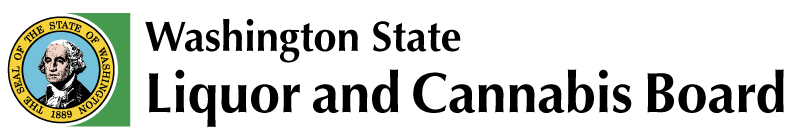 필수 알콜 접대자 퍼밋(Mandatory Alcohol Server Training-MAST). 이것은 법입니다.주류 접대자 허가증이란1995년 주 의회에서는 주류를 접대하는 모든 사람들로 하여금 반드시 (Mandatory Alcohol Server Training (MAST)): 필수 알코올 접대자 교육을 받고 매스트퍼밋을 소지하도록 하는 법안을 통하였습니다. 이 교육은 주류 마리화나국에서 공인 받은 사립 공급자이 제공하며 이들은 교육 프로그램을 마치고 시험을 통과한 사람에게 퍼밋을 발급합니다.  더 자세한 정보는 RCW 66.20.300 과 WAC 314-17을 참조하십시오. 매스트 퍼밋은 두종류이며, 각각 5년간 유효합니다. 매스트퍼밋은은 채용 후 60일 안에 취득해야 합니다.  이 기간 이후에 퍼밋이 없이 근무하게 되면 형사처벌을 받을 수 있습니다. 매스트퍼밋은 5년간 유효하며 갱신되지 않습니다. 만기전에 교육을 새로 받아 새 퍼밋을 받아야 합니다.  
퍼밋을 분실했다면 ?분실한 퍼밋은 원래 교육을 제공한 공급자나 주류 마리화나국에서 재발급 받을 수 있습니다.  주류 마리화나국의 서식Affidavit of Lost or Replacement Mixologist/Server Permit 을 작성해서  $5.00의 수수료와 함께 우편으로 보내면 2주안에 새 면허를 받을 수 있습니다. 매스트퍼밋에서 주류 마리화나국 의 업무:주류 마리화나국 직원은 프로그램의 기준을 설정하고 프로그램을 검토 승인하고  공급자와 트레이너의 자격 심사와 승인을 결정합니다.   또한 발급된 퍼밋을 기록 관리합니다.주류 마리화나국에서는 교육을 직접 제공하거나 스케줄 조정 또는 수업료 책정에 관여하지 않습니다.   기타 알아두어야 할 사항?교육을 제공한 공급자의 이름과 연락처를 잘 적어 보관 해 두십시오. 교육을 받을 당시 21세가 되지 않아 클래스 13을 받은 사람은 21세가 된 후 클래스 12로 업그레이드할 수 있습니다. 공급자에게 직접 연락하십시오. 매스트퍼밋은 직원 개인의 소유물이며 주류 마리화나국이나 경찰의 요구에 따라 검열에 임할 수 있어야 합니다. 워싱턴 주법에 의해 공급자들은 학생들에 게 매스트 퍼밋을 코스를 마친 후 30일 이내에 발급하도록 규정합니다. (온라인과 트레이너 코스 모두) 문제가가 있으십니까? 코스를 수료한 후 30일이 지났는데도 퍼밋을 받지 못했다면 즉시 공급자에게 연락하십시오. 공급자에게 연락을 한 후에게 퍼밋을 받지 못했다면 주류 마리화나국으로 연락하십시오.  또한 코스에 불만이나 문제가 있으셔도 연락하십시오 (360) 664-1728.메스트퍼밋의의종류클래스 12 믹설러지스트 퍼밋 – 적어도 21세가 된 음식점의 매니저, 바텐더, 서버 또는 알콜 시음을 행하는 사람에게 필요합니다. 클래스 12퍼밋 소지자는 클래스 13퍼밋 소지자가 할 수 있는 모든 일을 할 수 있으며 술을 판매하는 음식점에서는 클래스 12퍼밋 소지자가 적어도 한명은 항상 상비 근무해야 합니다. 클래스 13 서버 퍼밋 –적어도 18세가 된 서버로써 맥주와 와인을 손님의 테이블에서만 개봉하여 컵에 따르는 일을 할 수 있습니다. 클래스 13 서버퍼밋 소지자는 칵테일을 만들거나 생맥주를 따르는 등의 바텐더의 일을 할 수 없습니다. 퍼밋을 위한 사립 교육 제공자 명단가장 최근의 명단은 아래의 주류 마리화나국 웹사이트를 방문하십시오.  명단중에 한 회사를 선택해 교육을 이수하면 클래스 12 (21세 이상) 또는 클래스 13 (18-20세) 퍼밋이 발급됩니다: https://lcb.wa.gov/mastrvp/mast-providers-listWashington State Liquor and Cannabis BoardMandatory Alcohol Server TrainingPo Box 430981025 Union Avenue SeOlympia, Wa 98504-3098360-664-1727lcb.wa.gov